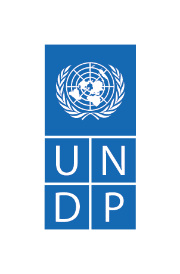 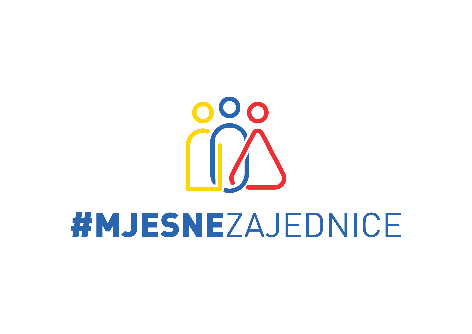 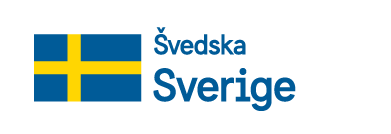 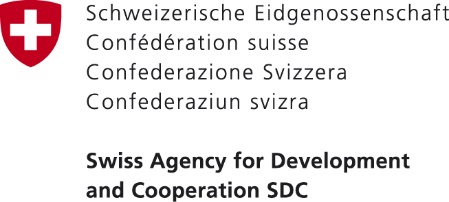 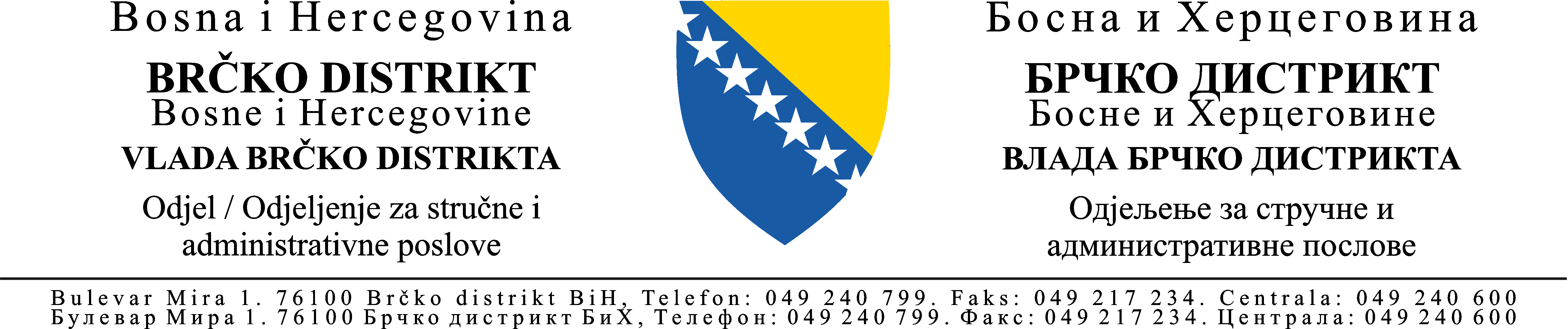 Прилог 1.ОБРАЗАЦ ПРОЈЕКТНОГ ПРИЈЕДЛОГАЈавни позив за МЗСажетак пројекта (највише једна страница)Релевантност пројекта (највише једна страница):Молимо наведите сљедеће информације:Опишите релевантност пројекта у односу на циљеве Директног позива. Такође, потребно је описати како је пројекат релевантан у односу на приоритете заједнице дефинисане кроз форуме. Наведите везу са стратегијом локалног развоја општине/града уколико постоји.Опишите проблем који покушавате да ријешите. Образложите ситуацију и важност проблема који покушавате да ријешите. Гдје год је могуће, обезбиједите јасне статистичке показатеље проблема који покушавате да ријешите. Овдје треба да одговорите на питање: Зашто је пројекат неопходан? Наведите која је циљна група или циљне групе пројекта те на који начин ће пројекат одговорити на захтјеве и потребе циљних група.Све информације које обезбиједите ће бити процијењене од стране евалуационе комисије и оцијењене у евалуационој табели под секцијом „Релевантност пројекта“.Опис циљних група (највише пола странице)Детаљно опишите циљне групе које су коначни корисници пројектних активности (грађани и грађанке који ће имати директну корист од пројекта нпр. дјеца у доби од 3 до 5 год. корисници вртића и њихови родитељи, васпитачи и васпитачице,  млада популација и/или чланови клубова – корисници спортског игралишта, повратничко становништво – корисници водоводне или путне инфраструктуре итд. Сваку циљну групу је потребно посебно навести и детаљније описати о коме се ради те навести очекивани број корисника унутар те циљне групе. Све информације које обезбиједите ће бити процијењене од стране евалуационе комисије и оцијењене у евалуационој табели под секцијом „Релевантност пројекта“ и „Квалитет, иновативност и логика пројекта“.Циљеви (највише пола странице)Опишите циљеве пројекта (општи циљ и специфични циљ).Опис очекиваних резултата и дугорочних ефеката пројекта (највише пола странице)Молимо наведите и образложите очекиване резултате пројекта (у квалитативном и квантитативном смислу). На примјер, ако се пројекат бави путном инфраструктуром, потребно је нпр. као резултат навести колико км пута ће бити урађено кроз пројекат те описати дионицу пута који је урађен.Резултати пројекта: Дугорочни ефекти пројекта:У оквиру овог дијела, молимо да опишете очекиване дугорочне позитивне ефекте и користи за заједницу од реализације пројекта и пројектних резултата. Дугорочни ефекти су они ефекти који се очекују годину, двије, три или више након реализације пројекта. Уколико нпр. пројекат обнови путну инфраструктуру на шта ћето дугорочно утицати? Да ли ћето побољшати здравствену заштиту становника или нпр. одвоз смећа или неке друге јавне услуге?Назив и трајање пројектних активности (највише 1 страница)Предвиђено трајање активности је       мјесеци. Молимо наведите и опишите пројектне активности. Активности се уносе и у табелу „План активности“ која се доставља као Прилог 4. Активности требају бити јасне и конкретне. Предвиђене активности требају бити груписане и везане за релевантне пројектне резултате. Потенцијални ризици за спровођење пројекта (највише пола странице)Молимо укратко опишите било какве потенцијалне ризике везане за благовремену и ефикасну реализацију пројектних активности:Индикатори за праћење (мониторинг) пројекта Молимо означите који од доле наведених кључних индикатора су релевантни за праћење пројекта и уколико је потребно, наведите додатне индикаторе који су у складу са циљевима, активностима и очекиваним резултатима пројекта. За означене индикаторе потребно је навести очекивану вриједност тј. број.Напомена: У табелу се додају нови редови у складу са бројем додатних индикатора које треба приказати.Одрживост (највише пола странице)Објасните начине осигурања одрживости постигнутих резултата након завршетка пројекта, укључујући сљедеће:потребне активности и мјере које би требале услиједити како би се постигла дугорочна одрживост пројектних резултата;конкретне одговорности кључних актера у погледу дугорочне одрживости пројектних резултата (нпр. финансирање, одржавање, итд).Информације о подносиоцу пројекта (највише пола странице)Кратак опис претходног искуства подносиоца пројекта у погледу ранијег вођења и реализације пројеката.Уколико је релевантно, детаљно опишите улогу пројектних партнера (нпр. заједнички пројекти више МЗ, суфинансирање од стране трећих лица и сл)Праћење и оцјењивање спровођења пројекта (највише пола странице)На који начин ће бити организовано праћење и евалуација реализације пројекта?Наведете особу/тим који ће бити одговоран за свеукупно праћење и евалуацију пројекта.План за промоцију пројекта (највише пола странице)Молимо наведите на који начин ћете промовисати пројектне активности и резултате (нпр. постери, информативни материјали, прес-конференције, церемонија отварања и сл)Прилози Саставни дио овог обрасца су сљедећи прилози (Попис за провјеру):НАЗИВ ПРОЈЕКТА:ПОДНОСИЛАЦ ПРОЈЕКТНОГ ПРИЈЕДЛОГА (НАЗИВ МЗ/ЈЛС):ПАРТНЕР/И НА ПРОЈЕКТУБУЏЕТ ПРОЈЕКТА (КМ):Финансирање пројекта из средстава јединице локалне самоуправе:Финансирање пројекта из средстава јединице локалне самоуправе:Финансирање пројекта из средстава јединице локалне самоуправе:БУЏЕТ ПРОЈЕКТА (КМ):Финансирање из средстава Пројектног Фонда за развој заједнице (средства из УНДП МЗ Пројекта)Финансирање из средстава Пројектног Фонда за развој заједнице (средства из УНДП МЗ Пројекта)Финансирање из средстава Пројектног Фонда за развој заједнице (средства из УНДП МЗ Пројекта)БУЏЕТ ПРОЈЕКТА (КМ):Финансирање од стране трећих лица/партнера (додатна средства из властитих или вањских извора као што су други нивои власти, приватни сектор, грађани из МЗ).Финансирање од стране трећих лица/партнера (додатна средства из властитих или вањских извора као што су други нивои власти, приватни сектор, грађани из МЗ).Финансирање од стране трећих лица/партнера (додатна средства из властитих или вањских извора као што су други нивои власти, приватни сектор, грађани из МЗ).БУЏЕТ ПРОЈЕКТА (КМ):УКУПНА СРЕДСТВА (БУЏЕТ) ПРОЈЕКТА (а+b)УКУПНА СРЕДСТВА (БУЏЕТ) ПРОЈЕКТА (а+b)УКУПНА СРЕДСТВА (БУЏЕТ) ПРОЈЕКТА (а+b)ИМЕ И ПРЕЗИМЕ ОДГОВОРНОГ ЛИЦА, ПОДНОСИОЦА ПРОЈЕКТА, ПОТПИС И ПЕЧАТ:Кратки опис пројекта (укратко опишите пројекат којим аплицирате на Директни позив) Партнер/и (уколико је релевантно) и њихова специфична улога на пројекту:Трајање пројекта (навести предвиђено трајање пројекта у мјесецима):Општи циљ пројекта:Специфични циљ пројекта:Циљна група(е) (навести циљне групе):Очекивани резултати (излистати очекиване резултате):Главне активности (излистати главне активности):Циљна групаОписБројОзначите релевантан индикаторОбјективно провјерљиви индикатори за праћење успјешности резултата пројектаБројБрој грађана/ки у циљним МЗ који имају директне или индиректне користи од бољег приступа или квалитета јавних услугаБрој грађана/ки из маргинализованих група становништва што укључује дјецу, младе и/или социјално искључене категорије становништва (Роми/киње, незапослени дуже од 2 године, особе са инвалидитетом, повратници/е,  породице без или са минималним примањима итд) који директно користе/имају корист од резултата пројекта:Број жена које имају директне користи од имплементације пројеката МЗ у циљним областима:Број грађана/ки који ће учествовати као волонтери у спровођењу пројекта:Број новоуспостављених и функционалних јавних услуга:У „м“ реконструисане јавне инфраструктуре (унијети „X“ у заграду испред врсте инфраструктуре на које се индикатор односи):( ) путеви/саобраћајнице( ) водовод( ) канализација( ) електро-напајање( ) телекомуникације( ) друго, навести _________________________У  „м“ ново-изграђене јавне инфраструктуре (унијети „X“ у заграду испред врсте инфраструктуре на које се индикатор односи):( )путеви/саобраћајнице( ) водовод( ) канализација( ) електро-напајање( ) телекомуникације( ) друго, навести:      У „м2“ обновљених/опремљених/намјештених јавних објеката (унијети „X“ у заграду испред врсте инфраструктуре на које се индикатор односи):путеви( ) вртићи и образовне установе( ) центри за спорт и рекреацију( ) игралишта( ) центри за социјални рад( ) простор МЗ( ) објекти примарне здравствене заштите( ) друго, навести:      У „м2“ очишћених (адекватно санираних) нелегалних депонија отпада на подручју јединице локалне самоуправе:У „м2“ очишћених ријечних обалних површина на подручју јединице локалне самоуправе:„%“ очекиваних финансијских уштеда на годишњем нивоу  у оквиру коришћења јавне инфраструктуре/објеката као резултат успостављених мјера енергетске ефикасности/обновљивих извора енергије у склопу пројекта:Број учесника обука организованих у склопу пројекта:  Број одштампаних информативних и промотивних материјала:Друго (молимо опишите:)Обавезни документиДаНеОбразац пројектног приједлога (Прилог 1)Преглед буџета пројекта (Прилог 2)Логички оквир (Прилог 3)План активности (Прилог 4)Додатна документацијаДаНеКопија записника са одржаних форума у МЗ с наведених приоритетом који је предмет апликацијеКратко образложење руководства МЗ о сврси пројектаПредмјер и предрачун радова/техничка спецификација роба (уколико постоји)Износ додатног суфинансирања од трећих лица/партнераТехничка документација поднесена, а имовинскоправни односи јасни (ако се ради о инфраструктурним и сличним пројектима)Потписано Писмо обавеза за додатно суфинансирање (Прилог 5) 